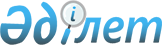 О ратификации Протокола о внесении изменений в Договор о Евразийском экономическом союзе от 29 мая 2014 годаЗакон Республики Казахстан от 15 марта 2023 года № 210-VII ЗРК
      Ратифицировать Протокол о внесении изменений в Договор о Евразийском экономическом союзе от 29 мая 2014 года, совершенный в Москве 8 февраля 2021 года. ПРОТОКОЛ       
 о внесении изменений в Договор о Евразийском экономическом союзе от 29 мая 2014 года      
      Государства-члены Евразийского экономического союза, именуемые в дальнейшем государствами-членами, руководствуясь статьей 115 Договора о Евразийском экономическом союзе от 29 мая 2014 года, согласились о нижеследующем: Статья 1  
      Внести в Протокол о порядке взимания косвенных налогов и механизме контроля за их уплатой при экспорте и импорте товаров, выполнении работ, оказании услуг (приложение № 18 к Договору о Евразийском экономическом союзе от 29 мая 2014 года) следующие изменения:
      1) пункт 14 дополнить абзацем следующего содержания:
      "При импорте товаров с территории одного государства-члена на территорию свободной (специальной, особой) экономической зоны, пределы которой полностью или частично совпадают с участками таможенной границы Союза, функционирующей в Российской Федерации по состоянию на 1 июля 2016 г. (далее - СЭЗ), налогоплательщиками, являющимися резидентами СЭЗ, на дату принятия товаров на учет НДС исчисляется и уплачивается в соответствии с абзацем четвертым пункта 19 настоящего Протокола. Если указанные товары не были реализованы либо были реализованы без НДС до завершения месяца, в котором истекают 180 календарных дней с даты принятия их на учет, то исчисленный НДС подлежит уплате налогоплательщиками, являющимися резидентами СЭЗ, в части импортированных товаров, которые не были реализованы либо были реализованы без НДС. При этом налоговая база по указанным товарам, не реализованным либо реализованным без НДС до завершения месяца, в котором истекают 180 календарных дней с даты принятия их на учет, определяется в соответствии с настоящим пунктом.";
      2) пункт 19 изложить в следующей редакции:
      "19. Косвенные налоги, за исключением акцизов по маркируемым подакцизным товарам, уплачиваются не позднее 20-го числа месяца, следующего за месяцем:
      принятия на учет импортированных товаров, если иное не предусмотрено настоящим пунктом;
      срока платежа, предусмотренного договором (контрактом) лизинга.
      Уплата НДС по товарам, импортированным с территории одного государства-члена на территорию СЭЗ и не реализованным либо реализованным без НДС до завершения месяца, в котором истекают 180 календарных дней с даты принятия их на учет, производится не позднее 20-го числа месяца, следующего за месяцем, в котором истекают 180 календарных дней с даты принятия этих товаров на учет.
      Уплата акцизов по маркируемым подакцизным товарам производится в сроки, установленные законодательством государства-члена.";
      3) дополнить пунктом 201 следующего содержания:
      "201. Налогоплательщик, являющийся резидентом СЭЗ, обязан представить налоговую декларацию и документы, предусмотренные пунктом 20 настоящего Протокола (за исключением документа, предусмотренного подпунктом 2 пункта 20 настоящего Протокола), не позднее 20-го числа месяца, следующего за месяцем принятия на учет импортированных товаров.
      Кроме того, налогоплательщик, являющийся резидентом СЭЗ, обязан также представить налоговую декларацию, предусмотренную пунктом 20 настоящего Протокола, не позднее 20-го числа месяца, следующего за месяцем, в котором истекают 180 календарных дней с даты принятия на учет товаров, импортированных с территории одного государства-члена на территорию СЭЗ. В налоговой декларации подлежат отражению сведения об указанных импортированных товарах, не реализованных и (или) реализованных в течение 180 календарных дней с даты принятия их на учет. В отношении нереализованных либо реализованных без НДС импортированных товаров одновременно с налоговой декларацией налогоплательщик, являющийся резидентом СЭЗ, представляет в налоговый орган выписку банка, подтверждающую фактическую уплату НДС по импортированным товарам, или иной документ, подтверждающий исполнение налоговых обязательств по уплате НДС, если это предусмотрено законодательством государства-члена, на территорию которого импортированы товары. При наличии у налогоплательщика, являющегося резидентом СЭЗ, излишне уплаченных (взысканных) сумм налогов, сборов либо сумм косвенных налогов, подлежащих возврату (зачету), как при импорте товаров на территорию одного государства-члена с территории другого государства-члена, так и при реализации товаров (работ, услуг) на территории государства-члена, налоговый орган в соответствии с законодательством государства-члена, на территорию которого импортированы товары, принимает (выносит) решение об их зачете в счет уплаты НДС по импортированным товарам. В этом случае выписка банка (ее копия), подтверждающая фактическую уплату НДС по импортированным товарам, не представляется.". Статья 2
      Настоящий Протокол вступает в силу с даты получения депозитарием по дипломатическим каналам последнего письменного уведомления о выполнении государствами-членами внутригосударственных процедур, необходимых для его вступления в силу.
      Совершено в городе Москве "8" февраля 2021 года в одном подлинном экземпляре на русском языке.
      Подлинный экземпляр настоящего Протокола хранится в Евразийской экономической комиссии, которая, являясь депозитарием настоящего Протокола, направит каждому государству-члену его заверенную копию.
      Настоящим удостоверяю, что данный текст является полной и аутентичной копией Протокола о внесении изменений в Договор о Евразийском экономическом союзе от 29 мая 2014 года, подписанного 8 февраля 2021 г. в городе Москве:
      за Республику Армения - Премьер-министром Республики Армения Н. В. Пашиняном;
      за Республику Беларусь - Президентом Республики Беларусь А. Г. Лукашенко;
      за Республику Казахстан - Президентом Республики Казахстан К. К. Токаевым;
      за Кыргызскую Республику - Президентом Кыргызской Республики С. Ш. Жээнбековым; 
      за Российскую Федерацию - Президентом Российской Федерации В. В. Путиным.
      Подлинный экземпляр хранится в Евразийской экономической комиссии.
					© 2012. РГП на ПХВ «Институт законодательства и правовой информации Республики Казахстан» Министерства юстиции Республики Казахстан
				
      Президент Республики Казахстан

К. ТОКАЕВ

За РеспубликуАрмения

За РеспубликуБеларусь

За РеспубликуКазахстан

За КыргызскуюРеспублику

За РоссийскуюФедерацию

      Директор Правового департамента Евразийской экономической комиссии

В. И. Тараскин 
